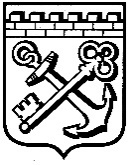 КОМИТЕТ ГРАДОСТРОИТЕЛЬНОЙ ПОЛИТИКИЛЕНИНГРАДСКОЙ ОБЛАСТИПРИКАЗот ______________________ № ______Об утверждении проекта планировки территории и проекта межевания территории, включающей микрорайон № 7 г. Кингисеппа Кингисеппского муниципального района Ленинградской областиВ соответствии со статьями 45, 46 Градостроительного кодекса Российской Федерации, частью 2 статьи 1 областного закона 
от 07 июля 2014 года № 45-оз «О перераспределении полномочий в области градостроительной деятельности между органами государственной власти Ленинградской области и органами местного самоуправления Ленинградской области», пунктом 2.9 Положения о Комитете градостроительной политики Ленинградской области, утвержденного постановлением Правительства Ленинградской области от 09 сентября 2019 года № 421, на основании обращения администрации муниципального образования «Кингисеппский муниципальный район» Ленинградской области от 23.12.2021 
№ 01-21-9871/2021 приказываю:Утвердить проект планировки территории, включающей микрорайон № 7 г. Кингисеппа Кингисеппского муниципального района Ленинградской области, в составе:Чертеж планировки территории, отображающий границы планируемых элементов планировочной структуры, устанавливаемые красные линии, действующие красные линии, подлежащие отмене, согласно приложению № 1 к настоящему приказу;Чертеж планировки территории, отображающий границы планируемых элементов планировочной структуры, границы зон планируемого размещения объектов капитального строительства, номера зон планируемого размещения объектов капитального строительства, согласно приложению № 2 к настоящему приказу;Положение о характеристиках планируемого развития территории, в том числе о плотности и параметрах застройки территории (в пределах, установленных градостроительным регламентом), о характеристиках объектов капитального строительства жилого, производственного, общественно-делового и иного назначения и необходимых для функционирования таких объектов и обеспечения жизнедеятельности граждан объектов коммунальной, транспортной, социальной инфраструктур, в том числе объектов, включенных в программы комплексного развития систем коммунальной инфраструктуры, программы комплексного развития транспортной инфраструктуры, программы комплексного развития социальной инфраструктуры и необходимых для развития территории в границах элемента планировочной структуры, согласно приложению № 3 к настоящему приказу;Положения об очередности планируемого развития территории, содержащие этапы проектирования, строительства, реконструкции объектов капитального строительства жилого, производственного, общественно-делового и иного назначения и этапы строительства, реконструкции необходимых для функционирования таких объектов и обеспечения жизнедеятельности граждан объектов коммунальной, транспортной, социальной инфраструктур, в том числе объектов, включенных в программы комплексного развития систем коммунальной инфраструктуры, программы комплексного развития транспортной инфраструктуры, программы комплексного развития социальной инфраструктуры, согласно приложению 
№ 4 к настоящему приказу;Утвердить проект межевания территории, включающей микрорайон № 7 г. Кингисеппа Кингисеппского муниципального района Ленинградской области, в составе:Чертеж межевания территории, согласно приложению № 5 к настоящему приказу.Текстовая часть проекта межевания территории согласно приложению 
№ 6 к настоящему приказу;Копию настоящего приказа направить главе муниципального образования «Кингисеппское городское поселение» Кингисеппского муниципального района Ленинградской области, в администрацию муниципального образования «Кингисеппский муниципальный район» Ленинградской области, а также разместить на официальном сайте Комитета градостроительной политики Ленинградской области в сети «Интернет».Председатель комитета								И.Я. Кулаков